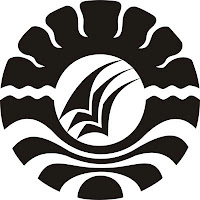  S K R I P S IPENERAPAN TEKNIK REFRAMING UNTUK MENGURANGI RASA RENDAH DIRI SISWA DI SMA NEGERI 1 PATAMPANUA KABUPATEN PINRANGMISNAWATIJURUSAN PSIKOLOGI PENDIDIKAN DAN BIMBINGANFAKULTAS ILMU PENDIDIKANUNIVERSITAS NEGERI MAKASSAR2013PENERAPAN TEKNIK REFRAMING UNTUK  MENGURANGI RASA RENDAH DIRI SISWA DI SMA NEGERI 1 PATAMPANUA KABUPATEN PINRANGS K R I P S IDiajukan Kepada Fakultas Ilmu Pendidikan Universitas Negeri MakassarUntuk Memenuhi Sebagian Persyaratan MemperolehGelar Sarjana Pendidikan (S.Pd.)OlehMISNAWATI094404034JURUSAN PSIKOLOGI PENDIDIKAN DAN BIMBINGANFAKULTAS ILMU PENDIDIKANUNIVERSITAS NEGERI MAKASAR2013